Application Data: Truflo® Mold HandlingPlease take a few minutes to fill out this sheet with information for your application. In order for us to select the best equipment for your needs, fill in as much information as possible and return to us for review. Once completed including the appropriate images, please email the document back to us at sales@vulcangroup.com. Please label the subject line as "YOUR COMPANY NAME - TRUFLO".You're Done! A member of our sales team will get back to you.General InformationTimingCompany InfoContact InfoProject Funding? Budget Purposes	 Capital ApprovedFacility InformationOperationAvailable ElectricityCompressed Air AvailabilityAvailable SpaceOther Utility CommentsProduction RequirementsFlask and Casting InfoCustomer RequirementsEquipment Desired – Please check desired itemsDeliveryAdditional Comments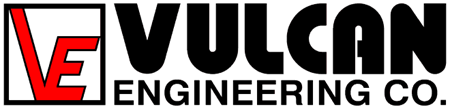 One Vulcan DriveHelena, AL 35080, USAPh: +1 (205) 663-0732sales@vulcangroup.comToday’s Date: Proposal Required by Date: Estimated Installation Date: Company Name: Company Name: Company Division:Company Division:Company Address:Company Address:Company Address:Company Address:City:State/Region:State/Region:Zip:Country:Country:Company Main Phone:Company Main Phone:Name: Name: Title: Title: Email: Phone: Phone: Mobile: Operating hours per day: Operating days per year:    Volts  Cycles  Phase PSI     or BARLength:   in   mmWidth:   in   mmHeight:   in   mm  Number of Molds required for Pouring:   Brand of Controls Preferred: Mold Size:      in  or  mmMold Size:      in  or  mmMold Size:      in  or  mmMold Size:      in  or  mmDesired Line Rate (if known):  molds/hourDesired Line Rate (if known):  molds/hourEst Cooling Time (Max) (Min)Est Cooling Time (Max) (Min) Casting Type: Metal: Metal: Pour Weight    lb or  kgMolding MachineMold Dump ConveyorSand SystemMold Conveyor SystemDegating ConveyorSand CoolerMold LoaderCasting CleaningSand AeratorMold Jackets & WeightsCasting FinishingRequirements:  